МЕТОДИЧЕСКАЯ РАЗРАБОТКАконкурса профессионального мастерства«Моя профессия – продавец, контролер–кассир»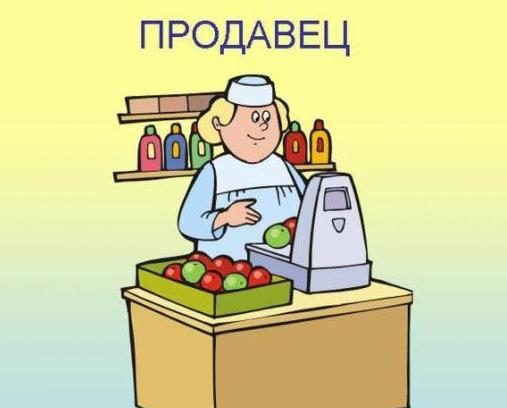 Составила мастер производственного обученияпо профессии 38.01.02 Продавец, контролер-кассир: Токмакова В.А.г. Омутнинск2019г1. ОБЩЕЕ ПОЛОЖЕНИЕ1. Конкурс представляет собой очные соревнования, предусматривающие выполнение конкретных заданий, с последующей оценкой качества, времени и других критериев, проводимые в течение определенного периода и завершающиеся награждением победителей.2. Участники конкурсы должны продемонстрировать теоретическую и практическую подготовку, профессиональные умения, проявить творческую активность и высокую культуру, владение профессиональными терминами, умение на практике применять современные технологии, в т.ч. обслуживание покупателей.ЦЕЛИ И ЗАДАЧИ КОНКУРСАЦЕЛЬ КОНКУРСА:- повышение качества профессиональной подготовки молодых рабочих, выявление их мастерства, пропаганда профессии «Продавец, контролер - кассир».ЗАДАЧИ КОНКУРСА:- совершенствование профессиональных знаний, умений и навыков студентов;- формирование у обучающихся общих и профессиональных компетенций, а также приобретение опыта практической работы;- повышение качества развития личности и ее творческих способностей, росту значимости профессионального образования для обеспечения профессионального мастерства молодых рабочих.УЧАСТНИКИ КОНКУРСАВ конкурсе профессионального мастерства принимают участие обучающиеся группы № 5, осваивающие основные профессиональные программы начального профессионального образования в соответствии с ФГОС СПО на базе среднего (полного) общего образования.ОРГАНИЗАЦИЯ И ПРОВЕДЕНИЕ КОНКУРСАКонкурс проводится в три этапа:1 этап – теоретический;2 этап – творческий;3 этап – практический.Организационная часть:ознакомить обучающихся с планом проведения конкурса профессионального мастерства;раздать задания творческого этапа обучающимся;подготовить материалы для проведения конкурсных заданий;подготовить грамоты для награждения победителей конкурса;подготовить кабинет и лабораторию для проведения конкурса;организовать фотосъёмку;подготовить критерии оценок;назначить ответственных за подготовку и оснащение конкурса.СОДЕРЖАНИЕ И ПОРЯДОК ПРОВЕДЕНИЯ КОНКУРСАКонкурс профессионального мастерства включает выполнение студентами теоретического, практического и творческого заданий.1 этап - теоретическое задание – вопросы по предметам специального цикла: технология розничной торговли; товароведение непродовольственных товаров; товароведение продовольственных товаров; эксплуатация контрольно-кассовой техники.Теоретическое задание выполняется в виде тестовых заданий в течение 30 минут. Общая оценка определяется по сумме баллов за каждое тестовое задание.По результатам выполнения теоретического задания членами жюри заполняется ведомость (приложение 1). По итогам 1 этапа ко 2му этапу допускаются 5 лучших обучающихся.2 этап - творческое задание состоит из двух частей:1 – ая часть характеристика товара, максимальное количество баллов – 15, время защиты 5 мин;2 – ая часть праздничная упаковка товаров, максимальное количество баллов – 15, время работы – 15 минут.3 этап - практическое задание состоит из следующих частей: «Кто прав?», «Кто точнее?», «Кто быстрее?».По результатам выполнения каждого этапа членами жюри заполняется ведомость (приложение 2).Критерии оценки выполнения работы:- качество работы;- соблюдение технологических требований;- выполнение трудовых приемов и операций;- норма времени;- творческий подход;- организация рабочего места;- соблюдение охраны труда и техники безопасности.При несоблюдении условий конкурса, грубых нарушений технологий работ, правил безопасности труда участник конкурса по решению жюри может быть отстранен от выполнения конкурсного задания.ПОДВЕДЕНИЕ ИТОГОВ И НАГРАЖДЕНИЕ ПОБЕДИТЕЛЕЙИтоговые показатели выполняемых конкурсных заданий жюри определяет в соответствии с разработанными критериями оценок.Победитель конкурса определяется по наибольшему количеству баллов, устанавливается три призовых места.1 этапконкурса профессионального мастерства по профессии:«Продавец, контролер – кассир»1. Задание: ответить на вопросы теста1. Место нахождения «книги отзывов и предложений» в торговых предприятиях в соответствии с «Правилами торговых предприятий»а) кабинет директора предприятияб) бухгалтерияв) торговый зал2. Документ, которым определяется товарный профиль (тип) торгового предприятияа) уставб) лицензияв) договор3. Виды полужесткой тары:а) ящики, банкиб) кульки, мешкив) картонные коробки, корзины4. Виды стационарной торговой сети:а) магазины, палаткиб) магазины, киоски, ларькив) магазины, авто-магазины5. Сроки приемки скоропортящихся товарова) 24 часаб) 10 днейв) не позднее 48 часов после поступления6. Виды розничной торговой сетиа) государственная, частная, смешаннаяб) стационарная, передвижная, посылочнаяв) оптовая и розничная7. К какому ассортименту относятся следующие товары: поваренная соль, хозяйственное мыло _________________________________________________?8. Из каких элементов состоит торговая надбавка:а) издержки обращенияб) прибыль торговлив) налогиг) себестоимость товарад) потребительская стоимость9. Какие из перечисленных вариантов вы считаете нарушениями?а) не выдан чек покупателюб) выдан чек молчав) не обслужен покупатель, так как отключена электроэнергияг) не обслужен покупатель так как поломана кассад) на чеке нет всей информации о предприятии10. Виды сопутствующих товаров для обуви:а) пуговицы, нитки, клей, молотокб) набойки, вкладные стелькив) спички, пакеты, крышки2. Задание: дайте определения следующим понятиям:1. КОНТРОЛЬНО-КАССОВЫЕ МАШИНЫ – ЭТО _______________________________________2. ПРОДАВЕЦ – ЭТО ________________________________________________________________3. АССОРТИМЕНТ ТОВАРА – ЭТО____________________________________________________4. МАГАЗИН – ЭТО _________________________________________________________________5.МАРКИРОВКА – ЭТО_____________________________________________________________6. РОЗНИЧНЫЙ ТОВАРООБОРОТ – ЭТО_______________________________________________3. Задание: вставьте пропущенные слова1. Потери товаров, вызванные физико-химическими свойствами (усушка, раструска и распыл, раскроша, утечка, розлив), которые приводят уменьшению их массы и объем - это _____________________.2. Период, в течение которого свойства товара, указные в нормативной или технической документации, не изменяются (при соблюдении установленных условий хранения) – это ______________________.3.________________________ - изделие для размещения продукции.4. ________________________ - торговля товарами и оказание услуг покупателям для личного, семейного, домашнего использования, не связанного с предпринимательской деятельностью4. Задание: что обозначают эти знаки1.  ________________________________________________________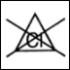 2. ________________________________________________________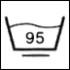 3. _________________________________________________________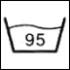 4. _________________________________________________________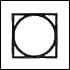 5. _______________________________________________________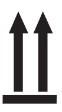 2 этапконкурса профессионального мастерства по профессии:«Продавец, контролер – кассир»Конкурс «Характеристика товара»Обучающиеся дают характеристику товару, в которой они должны отразить:- происхождение;- историю потребления;- пищевую ценность;- потребительские свойства;- рекомендации по применению;-оформление ценникаКонкурс: «Подарочная упаковка»Условия конкурса: участники конкурса должны сделать подарочную упаковку любого товара, затем они должны показать его презентацию. Конкурс оценивается по 5 балльной системе, 1 ошибка минус 1 балл.- Сложность – 1 балл- Тематика – 1 балл- Оригинальность – 1 баллВремя презентации упаковки – 1 минута.3 этапконкурса профессионального мастерства по профессии:«Продавец, контролер – кассир»«КТО ПРАВ?»Условия конкурса: вашему вниманию представлены различные ситуации необходимо за отведённое время предоставит, правильные варианты разрешения ситуации.Конкурс оценивается 10 баллов(1 ситуация-2 балла), 1 ошибка минус 1 балл (если ответ дан не точно или не в полной мере). В случае, когда конкурсант раньше установленного времени ответит на все ситуации – добавляется ещё 1 балл. Время – 5 минут (1 ситуация – 1 минута).СИТУАЦИЯ №1 И.В. Стройнов купил корейский телевизор, к которому приложена инструкция на корейском, японском и китайском языках. Фирма предложила покупателю сделать перевод за 150 рублей.Правы ли действия работников фирмы? Расскажите права покупателя.СИТУАЦИЯ №2 Покупательница приобрела холодильник, который сломался на десятый месяц гарантии. Она сдала его в гарантийную мастерскую, где из-за отсутствия запчастей холодильник ремонтировали 6 месяцев. А потом потребовали оплаты ремонта под предлогом, что гарантийный срок закончился.Кто прав в этой ситуации? Докажите это.СИТУАЦИЯ №3 Покупатель купил в магазине банку цейлонского чая и подарочный пакет. Через два часа вернулся и попросил взять товар назад и вернуть деньги. Заведующий секцией отказался вернуть деньги.Прав ли он? Ваши действия в качестве заведующего секцией.СИТУАЦИЯ №4 Покупатель Чижов купил в магазине 10 марта полуботинки без примерки для сына стоимостью 850 рублей. Позднее, 23 марта этого же года он обратился к директору магазина с требованием обменять товар, ссылаясь на то, что они не подошли сыну по размеру.Каковы действия директора магазина в данной ситуации?СИТУАЦИЯ №5 Покупатель Дунцова купила в магазине 5 мая пакет с пшеничной мукой в фабричной упаковке весом 2 кг. 7 мая она пришла в магазин и попросила обменять этот пакет на другой весом 3 кг. Однако директор магазина отказалась удовлетворить просьбу покупательницы.Как должен поступить в данной ситуации продавец?«КТО ТОЧНЕЕ»Условия конкурса: необходимо за отведённое время подсчитать стоимость покупки.Конкурс оценивается 10 баллов, 1 ошибка минус 1 балл. В случае, когда конкурсант произведёт подсчёт стоимости покупки раньше установленного времени – добавляется ещё 1 балл.Время – 4 минуты.«КТО БЫСТРЕЕ»Условия конкурса:конкурсантам необходимо выполнить операции на ККМ ЭКР 2102Ф и весоизмерительном оборудовании (весы электронные).При работе конкурсантов на ККМ конкурс оценивается 5 баллов (1 операция -1балл), 1 ошибка минус 1балл (если допущены не точности). В случае, когда конкурсант раньше установленного времени выполнит все операции – добавляется ещё 1балл.Время, отведённое на конкурс – 3 минуты.Таблица №1При работе конкурсантов на электронных весах конкурс оцениваетсяпо 3-х балльной системе (1 операция -1 балл), 1 ошибка минус 1 балл (если допущены не точности). В случае, когда конкурсант раньше установленного времени выполнит все операции – добавляется ещё 1 балл.Время, отведённое на конкурс – 2 минуты.Таблица №3ПРИЛОЖЕНИЕ 1ИНСТРУКЦИОННЫЕ КАРТЫ«РАБОТА НА КОНТРОЛЬНО-КАССОВЫХ МАШИНАХНА СКОРОСТЬ И ТОЧНОСТЬ»Инструкционная карта«Работа на контрольно-кассовых машинах на скорость и точность».1 вариантПорядок оформления и выполнения заданияЗадание №1. Вывести на печать нулевой чек и «Х-отчет» (в начале работы)Задание №2. Получить чеки в режиме «Касса»:2.1 Подсчет суммы сдачиПример:Покупатель приобрел:Чай «Липтон» по цене 162 руб. 60 коп- 2 пачки;Чай «Серебряные типсы» по цене 116 руб.;Кофе «Монарх» по цене 91 руб. 90 коп;Торт «Фантазия» по цене 150 руб.;Конфеты «Палитра» по цене 62 руб. 70 коп – 2 коробки.Рис круглый по цене 42 руб- 1кг 250г (со взвешиванием)Сумма полученная от покупателя 900 руб.Задание №3. Вывести на печать «Z-отчет» (гашение)Инструкционная карта«Работа на контрольно-кассовых машинах на скорость и точность».2 вариантПорядок оформления и выполнения заданияЗадание №1. Вывести на печать нулевой чек и «Х-отчет» (в начале работы)Задание №2. Получить чеки в режиме «Касса»:2.1 Подсчет суммы сдачиПример:Покупатель приобрел:Морковь по цене 23 руб. 40 коп – 3кг;Капусту по цене 15 руб. 20 коп;Лук зеленый по цене 17 руб. 60 коп – 2 упаковки;Ананасы в сиропе по цене 142 руб. 80 коп;Масло растительное по цене 31 руб. 50 коп.Сахарный песок по цене 35 руб. 80 коп.- 1кг 550г (со взвешиванием)Сумма полученная от покупателя 500 руб.Задание №3 Вывести на печать «Z-отчет» (гашение)Инструкционная карта«Работа на контрольно-кассовых машинах на скорость и точность».3 вариантПорядок оформления и выполнения заданияЗадание №1. Вывести на печать нулевой чек и «Х-отчет» (в начале работы)Задание №2. Получить чеки в режиме «Касса»:2.1 Подсчет суммы сдачиПример:Покупатель приобрел:Макароны по цене 18 руб 30 коп – 2 упаковки;Лечо «Балтимор» по цене 36 руб 50 коп;Огурцы маринованные по цене 42 руб;Хлеб «Новосибирский» по цене 11 руб 50 коп;Булочки с маком по цене 6 руб 50 коп – 4 штуки.Крупа перловая по цене 15 руб. 50 коп.- 870г. (со взвешиванием)Сумма полученная от покупателя 200 руб.Задание №3. Вывести на печать «Z-отчет» (гашение)Инструкционная карта«Работа на контрольно-кассовых машинах на скорость и точность».4 вариантПорядок оформления и выполнения заданияЗадание №1. Вывести на печать нулевой чек и «Х-отчет» (в начале работы)Задание №2. Получить чеки в режиме «Касса»:2.1 Подсчет суммы сдачиПример:Покупатель приобрел:Колбасу «Таллиннскую» по цене 89 руб. 40 коп;Сосиски молочные по цене 102 руб. 70 коп;Консервы «Сайра в масле» по цене 19 руб. 10 коп – 3 банки;Майонез «Лука» по цене 52 руб. – 2 штуки;Кетчуп «Шашлычный» по цене 31 руб. 10 коп.Крупа гречневая по цене 40 руб.- 2кг 300г (со взвешиванием)Сумма полученная от покупателя 500 руб.Задание №3. Вывести на печать «Z-отчет» (гашение)Инструкционная карта«Работа на контрольно-кассовых машинах на скорость и точность».5 вариантПорядок оформления и выполнения заданияЗадание №1. Вывести на печать нулевой чек и «Х-отчет» (в начале работы)Задание №2. Получить чеки в режиме «Касса»:2.1 Подсчет суммы сдачиПример:Покупатель приобрел:Молоко «Веселый молочник» по цене 20 руб. 50 коп – 2 штуки;Сметану «Веселый молочник» по цене 23 руб. 80 коп;Масло сливочное по цене 25 руб. 80 коп;Сдобу к чаю по цене 4 руб. 50 коп – 6 штук;Батон нарезной по цене 13 руб. 50 коп.Крупа манная по цене 24 руб. 80 коп.- 0.880кг (со взвешиванием)Сумма, полученная от покупателя 200 руб.Задание №3. Вывести на печать «Z-отчет» (гашение)Инструкционная карта«Работа на контрольно-кассовых машинах на скорость и точность».6 вариантПорядок оформления и выполнения заданияЗадание №1. Вывести на печать нулевой чек и «Х-отчет» (в начале работы)Задание №2. Получить чеки в режиме «Касса»:2.1 Подсчет суммы сдачиПример:Покупатель приобрел:Сок «Добрый» по цене 32 руб. 50 коп;Печенье «Курабье» по цене 45 руб. 30 коп – 2 пачки;Молоко сгущенное по цене 21 руб. 30 коп;Чай «Акбар» по цене 76 руб. 80 коп;Йогурт «Сливочный» по цене 7 руб. 50 коп – 4 штукиСумма, полученная от покупателя 500 руб.Задание №3. Вывести на печать «Z-отчет» (гашение)Инструкционная карта«Работа на контрольно-кассовых машинах на скорость и точность».7 вариантПорядок оформления и выполнения заданияЗадание №1. Вывести на печать нулевой чек и «Х-отчет» (в начале работы)Задание №2. Получить чеки в режиме «Касса»:2.1 Подсчет суммы сдачиПример:Покупатель приобрел:Чипсы «Лейс» по цене 56 руб. 50 коп;Печенье «Курабье» по цене 45 руб. 30 коп – 2 пачки;Молоко «Простоквашино» по цене 44 руб. 28 коп.Чай «Акбар» по цене 76 руб. 80 коп;Шоколад «Бабаевский» по цене 36 руб. 40 копСумма, полученная от покупателя 1000 руб.Задание №3. Вывести на печать «Z-отчет» (гашение)Инструкционная карта«Работа на контрольно-кассовых машинах на скорость и точность».8 вариантПорядок оформления и выполнения заданияЗадание №1. Вывести на печать нулевой чек и «Х-отчет» (в начале работы)Задание №2. Получить чеки в режиме «Касса»:2.1 Подсчет суммы сдачиПример:Покупатель приобрел:Кофе «Монарх» по цене 101 руб. 90 коп;Печенье «Курабье» по цене 45 руб. 30 коп – 4 пачки;Консервы «Килька в томате» по цене 22 руб. 10 коп – 5 банок;Кетчуп «Шашлычный» по цене 23 руб. 10 коп.Хлеб «Пшеничный» по цене 21 руб. 25 коп;Сумма, полученная от покупателя 1000 руб.Задание №3. Вывести на печать «Z-отчет» (гашение)ВЕДОМОСТЬвыполнения задания теоретического тура конкурса профессионального мастерства(1 этап)ПРОФЕССИЯ СПО –38.01.02 Продавец, контролер - кассирДАТА ПРОВЕДЕНИЯ –МЕСТО ПРОВЕДЕНИЯ – кабинет № 25ГРУППА – №51 ЭТАП (теоретический тур)Краткое содержание конкурсного задания – тестовый контроль (1-25 вопросы).Норма времени – 30 минут.ЧЛЕНЫ ЖЮРИ: ___________________.___________________.___________________ ВЕДОМОСТЬвыполнения задания творческого тура конкурса профессионального мастерства(2 этап)ПРОФЕССИЯ СПО –38.01.02 Продавец, контролер - кассирДАТА ПРОВЕДЕНИЯ – МЕСТО ПРОВЕДЕНИЯ – кабинет № 25ГРУППА – №52 ЭТАП (творческий тур)Норма времени – 5минут Норма времени – 15 минут.Раскрыть следующее: - происхождение; - историю потребления; - пищевую ценность;- потребительские свойства; - рекомендации по применению; - интересные факты.ЧЛЕНЫ ЖЮРИ: ___________________ ___________________ ___________________ ВЕДОМОСТЬвыполнения задания практического тура конкурса профессионального мастерства( 3 этап)ПРОФЕССИЯ СПО – 38.01.02 Продавец, контролер - кассирДАТА ПРОВЕДЕНИЯ – МЕСТО ПРОВЕДЕНИЯ – учебная лаборатория «Продавец, контролер – кассир»ГРУППА – №53 ЭТАП (практический тур)ЧЛЕНЫ ЖЮРИ: ___________________ ___________________ ___________________ИТОГОВАЯ ВЕДОМОСТЬвыполнения конкурсных заданийПРОФЕССИЯ СПО – 38.01.02 Продавец, контролер - кассирДАТА ПРОВЕДЕНИЯ – МЕСТО ПРОВЕДЕНИЯ – кабинет № 25ГРУППА – №5ЧЛЕНЫ ЖЮРИ: ___________________ ___________________.___________________ ПРИЛОЖЕНИЕ 8ЭТАЛОНЫ ОТВЕТОВ:Теоретический тур 1 ЭТАП:1 ЗАДАНИЕ:1. В2. Б3. В4. Б5. А6. Б7. Простой ассортимент8. А, Б, В9. А, Б, В, Д10.Б2 ЗАДАНИЕ:1. Контрольно - кассовые машины - аппараты, предназначенные для регистрации приобретения товара и печати кассового чека.2. Продавец – это организация независимо от организационно- правовой формы, а также индивидуальный предприниматель, осуществляющие продажу товаров по договору розничной купли-продажи.3. Ассортимент - набор товаров, объединенных по какому-либо одному или совокупности признаков.4. Магазин – это специально оборудованное стационарное здание или его часть, предназначенное для розничной продажи товаров и оказания услуг покупателям и обеспеченное торговыми, подсобными, административно-бытовыми помещениями, а также помещениями для приёма, хранения товаров и подготовки их к продаже (складами).5. Маркировка - это информация, условные обозначения или рисунок, нанесенные на упаковку товара или сам товар, которые содержат сведения о его происхождении (изготовителе), качественные и количественные характеристики товара.6. Розничный товарооборот – это доведение товаров непосредственно до потребителей.3 ЗАДАНИЕ:1. естественная убыль2. срок хранения3. торговое оборудование4. розничная торговля4 ЗАДАНИЕ:1.  - запрещено отбеливание хлорсодержащими средствами2.  - стирка допускается при температуре, не превышающей 95°C.Черта означает щадящий режим стирки3.  - стирка белья с кипячением4.  - допускается сушка в барабанном устройстве5.  - вверхПрактический тур 3 ЭТАП:«КТО ПРАВ»Ситуация 1. НЕТ. Товар должен продаваться с аннотацией на русском языке.Условие обязательное.Ситуация 2. Ремонт должен быть произведён по условиям гарантийного срока обслуживания(за счёт гарантийной мастерской, вне зависимости от сроков ремонта товара т.к. товарбыл сдан во время срока действия гарантийного срока)Ситуация 3. ПРАВ. Объяснить права покупателю согласно правил торговли. (Качественныйтовар возврату и обмену не подлежит).Ситуация 4. Директор должен обменять товар.Ситуация 5. Директор прав. Продавец должен предложить купить ещё упаковку муки весом в 1 кг.«КТО ТОЧНЕЕ»297+176,40 + 306 +19 +1267,2+ 453.60 +1814,60+267,30+93,80+243,36=4937,96Список литературы1. Закон РФ «О защите прав потребителей», Новосибирск,2008г.2. Правила указания услуг и продажи товаров, Новосибирск,2008г.3. Товароведение и организация торговли продовольственными товарами, учебник,под. ред. А.Н.Неверова, Т.И.Чалых,2002г.4. Товароведение и организация торговли продовольственными товарами, учебник 2издание, 2002г.5. Товароведение продовольственных товаров. Практикум:учебное пособие для начального профессионального образования / Н. С. Никифорова. — 4-еизд., испр. — М. : Издательский центр «Академия», 2012. — 144 с.6. Г.И. Кругликов «Настольная книга мастера профессиональногообучения», 4-е издание, М., издательский центр «Академия», 2016.7. Н.С. Козюлина «Продавец, контролер-кассир», учебник М., 2014г.8. В.А. Барановский, Л.И. Рубцова «Организация, оборудование и технология продажи товаров», 2014г.9. Л.И. Рубцова, В.А. Тимофеева, М.В. Дашкевич «Справочник продовольственных товаров», Ростов-на-дону, 2016г.10. О.В. Памбухчиянц «Технология розничной торговли», Москва, 2012г.11. «Оборудование торговых предприятий», учебник, Москва, 2013г.12. М.Ю. Радужан, И.Ю. Митеева «Курс продавца-консультанта», Москва, 2015г.13. Н.В. Яковенко «Кассир торгового зала», учебное пособие, Москва,2018г.14. В.Ф. Кащенко «Торговое оборудование», учебное пособие, Москва, 2016г.№п/пНаименование товараКоличествоЦенаСумма1Молоко сгущенное2213-502Какао сгущенное1214-703Сливки сгущенные1817-004Молоко цельное29-505Ананасы консервированные7217-606Персики в собственном соку2816-207Джем клубничный8621-108Конфитюр сливовый1124-309Колбаса варённая «Докторская»1кг 560г156-0010Конфеты «Ласточка»700г134-00Пробивание чекаПолучение денегВыдача сдачиВремяИтогГлазомерПодсчёт стоимости покупкиВремяИтог№п/пФ.И.участникаВопросы теоретического тураВопросы теоретического тураВопросы теоретического тураВопросы теоретического тураВопросы теоретического тураВопросы теоретического тураВопросы теоретического тураВопросы теоретического тураВопросы теоретического тураВопросы теоретического тураВопросы теоретического тураВопросы теоретического тураВопросы теоретического тураВопросы теоретического тураВопросы теоретического тураВопросы теоретического тураВопросы теоретического тураВопросы теоретического тураВопросы теоретического тураВопросы теоретического тураВопросы теоретического тураВопросы теоретического тураВопросы теоретического тураВопросы теоретического тураВопросы теоретического тураСумма баллов№п/пФ.И.участника1234567891011121314151617181920212223242595№п/пФ.И.участникабаллыбаллыбаллыбаллыбаллыбаллыбаллыбаллыбаллыбаллыбаллыбаллыбаллыбаллыбаллыбаллыбаллыбаллыбаллыбаллыбаллыбаллыбаллыбаллыбаллы95№п/пФ.И.участника1111113222555555555566666951№п/пФ.И.участникаПрезентация товараПрезентация товараПрезентация товараПрезентация товараПрезентация товараПрезентация товараПрезентация товараПрезентация товараПрезентация товараПрезентация товараПрезентация товараПрезентация товараПрезентация товараПрезентация товараПрезентация товараПрезентация товараУпаковкаУпаковкаУпаковкаУпаковкаУпаковкаУпаковкаУпаковкаУпаковкаУпаковкаУпаковкаУпаковкаУпаковкаУпаковкаУпаковкаУпаковкаУпаковкаУпаковкаУпаковкаСумма балловСумма балловСумма баллов№п/пФ.И.участникасложностьсложностьсложностьсложностьтематикатематикатематикатематикатематикатематикаоригинальностьоригинальностьоригинальностьоригинальностьоригинальностьоригинальностьсложностьсложностьсложностьсложностьсложностьтематикатематикатематикатематикатематикатематикаоригинальностьоригинальностьоригинальностьоригинальностьоригинальностьоригинальностьоригинальностьСумма балловСумма балловСумма баллов№п/пФ.И.участникабаллыбаллыбаллыбаллыбаллыбаллыбаллыбаллыбаллыбаллыбаллыбаллыбаллыбаллыбаллыбаллыбаллыбаллыбаллыбаллыбаллыбаллыбаллыбаллыбаллыбаллыбаллыбаллыбаллыбаллыбаллыбаллыбаллыбаллыСумма балловСумма балловСумма баллов№п/пФ.И.участника1234451234451234451233451233451234451№п/пФ.И.участника«КТО ПРАВ»«КТО ПРАВ»«КТО ТОЧНЕЕ»«КТО ТОЧНЕЕ»«КТО БЫСТРЕЕ»«КТО БЫСТРЕЕ»«КТО БЫСТРЕЕ»«КТО БЫСТРЕЕ»«КТО БЫСТРЕЕ»«КТО БЫСТРЕЕ»«КТО БЫСТРЕЕ»«КТО БЫСТРЕЕ»«КТО БЫСТРЕЕ»«КТО БЫСТРЕЕ»«КТО БЫСТРЕЕ»«КТО БЫСТРЕЕ»«КТО БЫСТРЕЕ»«КТО БЫСТРЕЕ»Сумма баллов№п/пФ.И.участникаВЕРНОНЕВЕРНОВЕРНОНЕВЕРНОСумма баллов№п/пФ.И.участникабаллыбаллыбаллыбаллы№п/пФ.И.участника505012345123451234 51№п/пФ.И.участникаСумма баллов затеоретическоезадание (1 этап)Сумма баллов затворческое задание(2 этап)Сумма баллов запрактическое задание(3 этап)ИтоговоеколичествобалловЗанимаемое место1